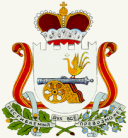 	АДМИНИСТРАЦИЯ ИГОРЕВСКОГО СЕЛЬСКОГО ПОСЕЛЕНИЯХОЛМ-ЖИРКОВСКОГО РАЙОНА СМОЛЕНСКОЙ ОБЛАСТИП О С Т А Н О В Л Е Н И Е           От 06.03.2017г. № 9Об утверждении Положения о порядке предоставления лицами, замещающими должности муниципальной службы в администрации Игоревского сельского поселения и гражданами, претендующими на замещение этих должностей, сведений об адресах сайтов и (или) страниц сайтов в информационно-телекоммуникационной сети "Интернет", на которых они размещали общедоступную информацию, а также данные, позволяющие их идентифицироватьВ целях исполнения Федерального закона от 2 марта 2007 г. N 25-ФЗ"О муниципальной службе в Российской Федерации", Администрация Игоревского сельского поселения  Холм-Жирковского района Смоленской областиПОСТАНОВЛЯЕТ:1. Утвердить прилагаемое Положение о порядке предоставления лицами, замещающими должности муниципальной службы в администрации Игоревского сельского поселения Холм-Жирковского района Смоленской области  и гражданами, претендующими на замещение этих должностей сведений об адресах сайтов и (или) страниц сайтов в информационно-телекоммуникационной сети "Интернет", на которых они размещали общедоступную информацию, а также данные, позволяющие их идентифицировать. 2. Настоящее постановление обнародовать  и разместить на официальном сайте Администрации Игоревского сельского поселения Холм-Жирковского района Смоленской области  в информационно-телекоммуникационной сети «Интернет».3. Контроль исполнения настоящего постановления оставляю за собой.          Глава муниципального образованияИгоревского сельского поселенияХолм-Жирковского районаСмоленской области                                                           Т.А.СеменоваУтвержденоПостановлением администрации Игоревскогосельского поселения  Холм-Жирковского районаСмоленской области        от 06.03.2017г. № 9 Положениео порядке предоставления лицами, замещающими должности муниципальной службы в администрации Игоревского сельского поселения Холм-Жирковского района Смоленской области  и гражданами, претендующими на замещение этих должностей сведений об адресах сайтов и (или) страниц сайтов в информационно-телекоммуникационной сети "Интернет" на которых они размещали общедоступную информацию, а также данные, позволяющие их идентифицировать1. Настоящее Положение подготовлено в соответствии с главами 3 и 4 Федерального закона от 2 марта 2007 г.  N 25-ФЗ "О муниципальной службе в Российской Федерации" в целях определения порядка предоставления лицами, замещающими должности муниципальной службы в администрации Игоревского сельского поселения Холм-Жирковского района Смоленской области  (далее- муниципальные служащие), и гражданами, претендующими на замещение этих должностей, об адресах сайтов и (или) страниц сайтов в информационно-телекоммуникационной сети "Интернет", на которых они размещали общедоступную информацию, а также данные, позволяющие их идентифицировать.2. Сведения об адресах сайтов и (или) страниц сайтов в информационно-телекоммуникационной сети "Интернет", на которых муниципальные служащие и граждане, претендующие на муниципальную службу размещали общедоступную информацию, а также данные, позволяющие их идентифицировать, (далее- сведения) предоставляют:2.1. Муниципальные служащие - ежегодно за календарный год, предшествующий году представления указанной информации, за исключением случаев размещения общедоступной информации в рамках исполнения должностных обязанностей муниципального служащего.2.2. Граждане, претендующие на замещение должности муниципальной службы, - при поступлении на муниципальную службу за три календарных года, предшествующих году поступления на муниципальную службу.3. Сведения оформляются в письменной форме, утвержденной Распоряжением Правительства РФ от 28 декабря 2016 г. N 2867-р.4. Муниципальные служащие предоставляют сведения главе администрации Игоревского сельского поселения Игоревского сельского поселения Холм-Жирковского района Смоленской области   не позднее 1 апреля года, следующего за отчетным.5. Граждане, претендующие на замещение должности муниципальной службы предоставляют сведения главе администрации Игоревского сельского поселения, при поступлении на муниципальную службу.6. Глава администрации Игоревского сельского поселения Холм-Жирковского района Смоленской области  в течение пяти рабочих дней направляет поступившие сведения лицу, ответственному за кадровое делопроизводство, для приобщения к личному делу.7. По решению главы администрации Игоревского сельского поселения Холм-Жирковского района Смоленской области , лицо, ответственное за кадровое делопроизводство, осуществляет обработку общедоступной информации, размещенной муниципальными служащими и лицами, претендующими на замещение должностей муниципальной службы в информационно-телекоммуникационной сети "Интернет", а также проверку достоверности и полноты сведений.8. Лицо, ответственное за кадровое делопроизводство, при осуществлении действий, предусмотренных пунктом 7 настоящего Положения, руководствуется Постановлением Игоревского сельского поселения Холм-Жирковского района Смоленской области  "О проверке достоверности и полноты сведений, представляемых гражданами, претендующими на замещение должностей муниципальной службы в Игоревском сельском поселении и муниципальными служащими в Игоревском сельском поселении и соблюдения муниципальными служащими требований к служебному поведению" от 31.08.2010г. № 32.